Human Heart Diagram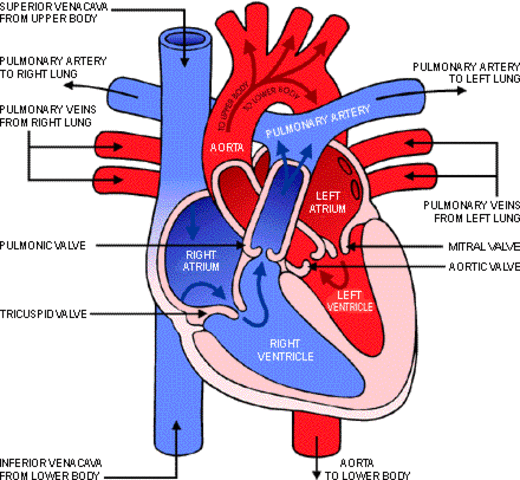 